Publicado en Madrid el 16/05/2023 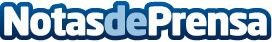 AECIC analizará el presente y futuro de la investigación clínica y su evolución desde su creación en 2003, en su 20 aniversario como asociaciónEl próximo jueves, 25 de mayo, a las 9h, AECIC va a celebrar sus X Jornadas, coincidiendo con el 20 Aniversario de la Asociación Española de CROs, cuyo tema se centrará en el presente de la investigación clínica y qué ha cambiado en estos últimos 20 añosDatos de contacto:Bárbara Fernández 722577025Nota de prensa publicada en: https://www.notasdeprensa.es/aecic-analizara-el-presente-y-futuro-de-la Categorias: Nacional Medicina Madrid Investigación Científica Eventos http://www.notasdeprensa.es